EELNÕU
I LUGEMINE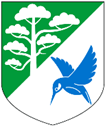 PÕLVA VALLAVOLIKOGUOTSUSPõlva	08.02.2024 nr 1-4/6Põlva valla haridusasutuste ümberkorraldamine2017. aastal ühinesid Põlva vald, Ahja vald, Laheda vald, Mooste vald ja Vastse-Kuuste vald üheks omavalitsuseks. Ühinemise tulemusel moodustunud Põlva valla haldusterritooriumil asub 11 munitsipaalharidusasutust – kaks lasteaeda, kuus kooli ja kolm huvikooli. Põlva valla koole ja lasteaedu on ümberkorraldatud neljal korral. 2016. aastal moodustati Põlva valla kolmest munitsipaalkoolist üks põhikool, Põlva Kool, ning eraldi asutusena alustas tegevust Põlva Lastead Pihlapuu. 2021. aastal moodustati kahe lasteaia liitmisel üks lasteaed, Põlva valla Lasteaed Sinilind. 2023. aastal moodustati kuue lasteaia liitmisel kaks lasteaeda, Põlva Lõunakaare Lasteaed ja Põlva Põhjakaare Lasteaed. 2023. aastal lõpetati Kauksi Põhikooli tegevus.Põlva valla üldhariduskoolides on viie aastaga (2017–2023) õpilaste arv oluliselt vähenenud 1300-lt 1163-le. 2023/2024. õppeaastal on Põlva valla koolides 1163 õpilast, kellest 816 (70%) õpib Põlva Koolis (10.11.2023). Eesti Vabariigi põhiseaduse § 37 alusel peab kohalik omavalitsus ülal pidama vajaliku arvu õppeasutusi ja laste hariduse valikul on otsustav sõna vanematel. Põhikooli- ja gümnaasiumiseaduse § 27 lõike 1 kohaselt on põhikool kohustatud võtma õpilaseks vastu kõik selleks soovi avaldavad koolikohustuslikud isikud, kellele see kool on elukohajärgne kool. Vanema jaoks on koolikohustuslikule isikule kooli valik vaba, kui soovitud koolis on vabu õppekohti. Põlva vallas elavatest lapsevanematest on paljud valinud lapsele kooli teises omavalitsuses või erakooli. 2023/2024 õppeaastal õpib teiste omavalitsuste koolides ja erakoolides kokku 188 Põlva valla põhikooliealist last (10.11.2023).Põlva Vallavolikogu kui pidaja ülesanne on munitsipaalharidusasutuste tegevuseks vajalike tingimuste tagamine, et lastel ja õpilastel oleks vaimselt ja füüsiliselt turvaline õpikeskkond ja igakülgne tugi ea- ja võimetekohaseks edenemiseks ning töötajatel vaimselt ja füüsiliselt turvaline töökeskkond. Muutused haridusvõrgu toimimises peavad viima nii inimressursi kui rahalise ressursi optimaalse kasutamiseni. See tähendab kompetentseid ja motiveeritud õpetajaid, tugispetsialiste, juhte ja teisi töötajaid. Kaasaegses hariduskorralduses peavad olema iga laps ja õpilane ning tema kasvamine ja arenemine kõige tähtsamad ning õpetaja töö väärtustatud.Tulenevalt kooli pidaja kohustusest tagada võrdväärselt kooli ülalpidamisega ka kooli areng ja kaasaegse kvaliteetse hariduse kättesaadavus kõigile õpilastele kõigis kooliastmetes, seoses õpilaste arvu olulise vähenemisega ning arvestades riigieelarvest kohalikule omavalitsusüksusele makstava hariduskulude toetuse eraldamise põhimõtteid, teeb kooli pidaja otsuse Põlva valla munitsipaalkoolide ümberkorraldamise kohta.Vastavalt põhikooli- ja gümnaasiumiseaduse § 80 lõikele 1 on ära kuulatud kooli hoolekogu ja õpilasesinduse arvamused.Otsuse põhiseisukohad, kaasnevad muudatused, ülevaade otsuse mõjudest ning otsusele eelnenud menetluskäik on esitatud otsuse eelnõu nr 1-4/6 seletuskirjas.Eelnevast tulenevalt ja kohaliku omavalitsuse korralduse seaduse § 22 lõike 1 punkti 34, Eesti Vabariigi haridusseaduse § 7 lõike 2 punkti 2 ja põhikooli- ja gümnaasiumiseaduse § 80 lõigete 1–3 alusel, arvestades Põlva Vallavalitsuse ettepanekut ning kooskõlas Põlva Vallavolikogu 15. oktoobri 2018. a määrusega nr 47 "Põlva valla arengukava 2019–2030 ja eelarvestrateegia 2024–2027", Põlva Vallavolikogu o t s u s t a b:1. Korraldada ümber Põlva valla munitsipaalkoolid – Mooste Mõisakool (registrikood 75013871), Vastse-Kuuste Kool (registrikood 75010536), Tilsi Põhikool (registrikood 75009480), Friedebert Tuglase nimeline Ahja Kool (registrikood 75023024) ja Põlva Kool (registrikood 75039385) – liitmise teel 1. juulist 2024. aastal järgmiselt:1.1. Põlva Kooliga liidetakse Mooste Mõisakool, Vastse-Kuuste Kool, Tilsi Põhikool ja Friedebert Tuglase nimeline Ahja Kool. 1.2. Mooste Mõisakool, Vastse-Kuuste Kool, Tilsi Põhikool ja Friedebert Tuglase nimeline Ahja Kool lõpetavad tegevuse 1. juulil 2024. aastal.1.3. Põlva Kooli tegutsemiskohtades ____________________ toimub õppe- ja kasvatustegevus ümberkorraldatud koolis I–III kooliastmes.1.4. Põlva Kooli tegutsemiskohtades ____________________ toimub õppe- ja kasvatustegevus ümberkorraldatud koolis I–II kooliastmes.2. Põlva Vallavalitsusel:2.1. korraldada punktis 1 nimetatud koolide tegevus ümber, tagada õigusaktidest tulenevate toimingute teostamine ning esitada Põlva Vallavolikogule kinnitamiseks ümberkorraldatud kooli põhimäärus;2.2. tagada põhihariduse omandamise võimalus kõikide punktis 1.2. nimetatud koolide õpilastele Põlva Koolis;2.3. korraldada haridusasutuste tegevuse lõpetamine ning selle valduses oleva vara, alaliste, pikaajaliste ja lühiajaliste dokumentide ning arhivaalide üleandmine hiljemalt 30. juuni 2024;2.4. korraldada koolide tegevuse lõpetamisega seotud toimingud.3. Otsus jõustub teatavakstegemisest.4. Otsuse peale võib esitada Põlva Vallavolikogule vaide haldusmenetluse seaduses sätestatud korras 30 päeva jooksul arvates otsusest teadasaamise päevast või päevast, millal oleks pidanud otsusest teada saama, või esitama kaebuse Tartu Halduskohtule halduskohtumenetluse seadustikus sätestatud tingimustel ja korras./allkirjastatud digitaalselt/Georg Pelisaarvolikogu esimeesSeletuskiri Põlva Vallavolikogu 08.02.2024 otsuse eelnõu nr 1-4/6 "Põlva valla haridusasutuste ümberkorraldamine" juurdeSissejuhatus ja eelnõu sisuHaldusmenetluse seaduse § 56 lõike 1 kohaselt esitatakse haldusakti põhjendus haldusaktis või menetlusosalisele kättesaadavas dokumendis, millele on haldusaktis viidatud. Käesoleva otsuse preambulas viidatakse, et otsuse põhiseisukohad, kaasnevad muudatused, ülevaade otsuse mõjudest ning otsusele eelnenud menetluskäik on esitatud otsuse eelnõu nr 1-4/6 seletuskirjas.Kohaliku omavalitsuse korralduse seadus (edaspidi KOKS) § 6 lõike 3 punkti 1 kohaselt korraldab omavalitsusüksus neid kohaliku elu küsimusi, mis on talle pandud teiste seadustega ja § 22 lõike 1 punkti 34 kohaselt on vallavolikogu ainupädevuses valla või linna ametiasutuse ja valla või linna ametiasutuse hallatava asutuse moodustamine, ümberkorraldamine ja tegevuse lõpetamine ning ametiasutuse põhimääruse kinnitamine.KOKS § 6 lõike 2 esimese lause kohaselt on omavalitsusüksuse ülesanne korraldada antud vallas või linnas põhikoolide ja gümnaasiumide ülalpidamist, juhul kui need on omavalitsusüksuse omanduses. Seega on oma halduspiirkonnas vajalikul arvul õppeasutuste ülalpidamise ja tasuta hariduse andmise kohustus eelkõige kohaliku elu küsimus ning ka munitsipaalkoolide vahetu rahastamine on kohaliku omavalitsuse ülesanne, kuivõrd tegemist on kohaliku elu küsimusega. Põhikooli- ja gümnaasiumiseaduse (edaspidi PGS) § 80 lõike 1 alusel korraldab kooli ümber ja lõpetab kooli tegevuse kooli pidaja, kuulates enne ära hoolekogu ja õpilasesinduse arvamuse.PGS § 80 lõike 2 punkti alusel saab koole ümber korraldada liitmise teel nõnda, et kool või koolid liidetakse teise kooliga ja liidetav kool või liidetavad koolid lõpetavad tegevuse.PGS § 80 lõike 3 alusel tuleb kooli ümberkorraldamise ja tegevuse lõpetamise otsusest Haridus- ja Teadusministeeriumi, kooli, vanemaid, õpilasi ja õpilaste elukohajärgseid valla- või linnavalitsusi teavitada kirjalikku taasesitamist võimaldavas vormis vähemalt viis kuud enne uue õppeaasta algust. Sama paragrahvi lõike 5 alusel lõpetatakse kooli tegevus ajavahemikus 1. juulist sama aasta 31. augustini.Eesti Vabariigi haridusseaduse (edaspidi HaS) § 7 lõike 2 punkti 2 alusel on kohaliku omavalitsuse pädevuses asutada, reorganiseerida ja sulgeda õigusaktides ettenähtud korras munitsipaalharidusasutusi. HaS § 7 lõike 2 punkti 3 alusel tagab omavalitsus oma halduspiirkonna munitsipaalharidusasutuste majandusliku teenindamise ja finantseerimise.Kohaliku omavalitsusüksuse üheks peamiseks seadusest tulenevaks kohustuseks on oma haldusterritooriumil elavatele koolikohustuslikele isikutele üldhariduse (alusharidus ja põhiharidus) omandamiseks võimaluste tagamine. Selleks peab kohalik omavalitsusüksus üleval vajalikul arvul õppeasutusi. Seejuures on kohalikule omavalitsusüksusele pandud mitmeid erinevaid ülesandeid võimaluste loomisel kohustusliku põhihariduse andmiseks.PGS § 6 punkti 1 kohaselt peab kvaliteetne üldharidus järgima kaasava hariduse põhimõtteid ning olema võrdväärselt kättesaadav kõigile isikutele, sõltumata nende sotsiaalsest ja majanduslikust taustast, rahvusest, soost, elukohast või hariduslikust erivajadusest.PGS § 10 lõike 1 kohaselt tagab vald või linn koolikohustuslikule isikule, kelle elukoht asub selle valla või linna haldusterritooriumil, võimaluse omandada põhiharidus. PGS § 7 lõikes 1 on sätestatud, et kooli pidamisel tuleb tagada riiklike õppekavade täitmiseks vajalike kvalifitseeritud õpetajate olemasolu, turvalisuse, tervisekaitse ja õppekava nõuetele vastava õppekeskkonna olemasolu ning võimalused õpilase arengu toetamiseks. PGS § 46 lõike 1 kohaselt loob kooli pidaja võimalused õpilase haridusliku erivajaduse väljaselgitamiseks ja õpilasele vajaliku toe pakkumiseks ning selle korraldab direktor.Viidatud õigusnormidest nähtuvalt on kohalikele omavalitsusüksustele pandud erinevad ülesanded põhihariduse omandamiseks tingimuste loomisel. Pidajal on kohustus tagada kõikidele kohaliku omavalitsuse haldusterritooriumil elavatele koolikohustuslikus eas olevatele isikutele õppekoht põhikoolis.Konkurentsivõimelise hariduse tagamiseks, võrdsete võimaluste pakkumiseks kõikidele Põlva valla lastele ja arvestades ühinenud valla terviklikkust, hetkeolukorda ning prognoositavaid arenguid, liidetakse Põlva valla viis üldhariduskooli üheks asutuseks. Kõikidele õpilastele tagatakse õppekoht nende soovitud Põlva Kooli tegutsemiskohas. Käesolev otsuse eelnõu on kooskõlas Põlva Vallavolikogu 15. oktoobri 2018. a määrusega 
nr 1-2/47 "Põlva valla arengukava 2019–2030 ja eelarvestrateegia 2024–2027".Põlva valla arengukava 2019–2030 peatükis strateegilised arengusuunad ja eesmärgid aastani 2030 on seatud haridusvaldkonna tegevuste eesmärkideks muuhulgas: Põlva valla ühtse haridusruumi toimimine, korrastatud üldhariduskoolivõrk ning ümberehitatud koolihooned vastavalt tervisekaitsenõuetele ja riiklikule õppekavale. Alus- ja üldhariduse probleemidena tuuakse arengukavas välja laste arvu vähenemine, erivajadustega laste arvu suurenemine ning õppeasutuste hoonete ja ruumide ümberehitamise vajadus.Põlva valla eelarvestrateegia 2024–2027 toob välja, et lähiaastate põhitegevuse tulemi jääk peale laenu- ja intressimaksete katmist ei ole piisav investeerimistegevuseks ning alainvesteerimise vältimiseks tuleb lähituleviku investeeringud katta uute laenude ja sihtfinantseerimistega. Põlva Vallavolikogu kui pidaja ülesanne on munitsipaalharidusasutuste tegevuseks vajalike tingimuste tagamine, et lastel ja õpilastel oleks vaimselt ja füüsiliselt turvaline õpikeskkond ja igakülgne tugi ea- ja võimetekohaseks edenemiseks ning töötajatel vaimselt ja füüsiliselt turvaline töökeskkond. RahvastikRahvastikuregistri andmetel on Põlva valla elanike arv pidevas kahanemises. Sama tendents on iseloomulik tervele Põlva maakonnale ja kogu Kagu-Eesti regioonile. Tabelis 1 esitatud perioodil on elanike arv vähenenud Põlva vallas 19% ja Põlva maakonnas 26%Tabel 1. Põlva valla ja Põlva maakonna elanike arv 2005–20242022. aastal valminud Majanduskoostöö ja Arengu Organisatsiooni (Organisation for Economic Cooperation and Development, OECD) analüüsi "Nutikas kahanemisega kohanemine Eestis: regionaalne valmistumine demograafiliseks muutusteks" kohaselt arvestades praegust ebaefektiivsust ja kulukust omavalitsustele haridusteenuste osutamisel ning jätkuvaid demograafilisi muutusi, on koolivõrgu korrastamine haridusvaldkonna prioriteet. Kui võrrelda tänaseid kulusid prognoosiga aastaks 2035, siis kulude kasv ühe maakoolis õppiva õpilase kohta on Eestis peaaegu suurim Euroopa Liidus. Suur hulk kohalikke omavalitsusi, sh Põlva vald, on kahaneva ja vananeva rahvastikuga, toob see kaasa vastavalt väiksemad tulud. Selleks, et tagada ka edaspidi kvaliteetset haridust, tuleb haridusvõrku vastavalt demograafilistele muutustele kohandada. Oluline on tagada koolides õpetajatele täiskohaga töö, võimaldades samas ka paindlikkust ja pakkudes tugevaid karjääri- ja koolitusvõimalusi. Haridusvõrgu korrastamise eesmärk on munitsipaalharidusasutuste tegevuseks vajalike tingimuste tagamine, et lastel ja õpilastel oleks vaimselt ja füüsiliselt turvaline õpikeskkond ja igakülgne tugi ea- ja võimetekohaseks edenemiseks ning töötajatel vaimselt ja füüsiliselt turvaline töökeskkond. Väheneva rahvaarvuga omavalitsused seisavad vältimatult silmitsi 30% suurema kuluga õpilase kohta võrreldes linnadega. Samuti on neis piirkondades keerukas hästi koolitatud õpetajate leidmine.Muutused haridusvõrgu toimimises peavad viima nii inimressursi kui rahalise ressursi optimaalse kasutamiseni. See tähendab kompetentseid ja motiveeritud õpetajaid, tugispetsialiste, juhte ja teisi töötajaid. Kaasaegses hariduskorralduses peavad olema iga laps ja õpilane ning tema kasvamine ja arenemine kõige tähtsamad ning õpetaja töö väärtustatud.Õpilased ja töötajad.Põlva valla üldhariduskoolides õpib 2023/2024 õppeaastal 1163 õpilast (10.11.2023 Eesti Hariduse Infosüsteemi andmed). Tabel 2. Õpilaste arvud Põlva valla koolides 2017-2023 ja prognoos aastani 2027Väikse õpilaste arvuga koolis on keeruline tagada õpilasele keskkonda, mis oleks kaasaegne ja mitmekülgne ning pakuks võimalusi iseseiseva ja sotsiaalselt pädeva isiksuse kujunemiseks. Ennastjuhtivaks õppijaks kujunemiseks on vaja õpilastele pakkuda iseseisvust, valikuvõimalusi, koostöise õppimise võimalusi, mitmekülgseid õppemeetodeid ja huvitegevusi. 2022. aasta oktoobris ja novembris teostati Põlva valla üldhariduskoolide pedagoogide kvalifikatsioonide hindamise seire ja lisaks kaardistati ka pedagoogide vanuseline koosseis. 2023. aasta detsembris kontrolliti ja uuendati andmed pedagoogide kvalifikatsiooni ja vanuselise kooseisu kohta Eest Hariduse Infosüsteemi koolide poolt kantud andmete alusel.Põlva valla kuues munitsipaalüldhariduskoolis on kokku 183 õppe- ja kasvatusalal töötavat inimest (direktor, õppejuht, tugispetsialist, õpetaja) ehk pedagoogi. Nendest 146 kvalifikatsioon vastab ametikohale esitatud nõuetele, 37 pedagoogi (20%) kvalifikatsioon ei ole nõuetekohane.Joonis 1. Põlva valla üldhariduskoolide pedagoogide kvalifikatsioon detsembris 2023Joonis 2. Põlva valla üldhariduskoolide pedagoogide vanuseline koosesis detsembris 2023Riigikontroll avalikustas 2024. aasta jaanuarikuus auditi „Õpetajate vastavus kvalifikatsiooninõuetele ja ainepädevus“ tulemused. Peamiste tähelepanekutena auditi tulemustes toob Riigikontroll välja järgmised asjaolud:Nõuetele vastava kvalifikatsiooniga õpetajate osakaal Eestis on langustrendis ning tegevused õpetajakoolituses ei ole piisvad, et tagada õpetajate järelkasv ning juba töötavate õpetajate hulgas kvalifikatsiooninõuetele vastava hariduse ja kompetentside omandamine.Sisuline probleem seisneb selles, et iga neljas õpetaja Eesti üldhariduskoolis ei pruugi kvalifikatsiooninõuetele vastata. Selline olukord tõestab veel kord, et otsustavalt on vaja minna edasi nii õpetajate järelkasvu tegevuskava elluviimisega kui ka teiste hariduspoliitika otsuste langetamisega, näiteks koolivõrgu korrastamise asjus.Hariduse kvaliteet ja kättesaadavus. Õppimisvõimaluste tagamineHaridusvaldkonna arengukavas 2021‒2035 on ühe olulise strateegilise eesmärgina sõnastatud õpivõimaluste valikuterohkus ja kättesaadavus ning haridussüsteemis sujuva liikumise võimaldamine haridustasemete ja -liikide vahel. Üks siht aastaks 2035 on, et õppekeskkonnad toetavad kvaliteetse ja tulevikku suunatud hariduse kättesaadavust, suureneb haridustaristu ühiskasutus ja ressursitõhusus.Nimetatud eesmärgi saavutamise üks tegevussuund keskendub kvaliteetset haridust pakkuva, kaasava ja kestliku õppeasutuste võrgu ja taristu kujundamisele selleks, et haridus oleks kättesaadav eri sihtrühmadele ja õppekeskkond toetaks nüüdisaegset õpikäsitust. Selles tegevussuunas on kohaliku omavalitsuse ülesandeks, kelle pädevuses on põhihariduse korraldus, tagada kodulähedane õpe vähemalt põhikooli esimeses ja teises kooliastmes. Kahaneva rahvastikuga piirkondades tuleb kolmanda kooliastme õpe tagada vähemalt omavalitsuse suuremates keskustes, sh kindlustades vajaduse korral õppes osalemist toetavad teenused, nt transpordi.Haridussüsteemi mõjutab ka muutuv demograafiline olukord. Rahvastiku vähenedes on vaja kohandada koolivõrku, tagades kvaliteetse kohustusliku hariduse kättesaadavuse kõigis Eesti piirkondades.Haridus- ja teadusministri määrusega on kehtestatud ja alates 2024. aastast rakendatakse toetusmeedet kohalikele omavalitsuste kodulähedase algkooli (põhikool, kus toimub õpe esimeses ja teises kooliastmes kõikides klassides, sh liitklassides) pidamise soodustamiseks. Meedet rakendatakse ka üldhariduskooli põhilisest tegutsemiskohast erinevas asustusüksuses toimiva tegutsemiskoha osas, kus toimub õpe esimeses ja teises kooliastmes kõikides klassides, sh liitklassides. Toetuse eesmärk on motiveerida kohalikke omavalitsusi tagama kodulähedast õpet kodulähedastes algkoolides ja tegutsemiskohtades ning seeläbi soodustades kolmanda kooliastme õppe koondumist omavalitsuse keskustesse. Toetust arvestatakse ja eraldatakse kohalikule omavalitsusele iga kodulähedase algkooli või tegutsemiskoha osas eraldi klassiõpetaja tööjõukulu toetuseks, tugispetsialistide tööjõukulude ja muude kulude toetuseks.Põlva valla arengukava 2019–2030 ja eelarvestrateegia 2024–2027 peatükis strateegilised arengusuunad ja eesmärgid aastani 2030 on seatud haridusvaldkonna tegevuste eesmärkideks muuhulgas: Põlva valla ühtse haridusruumi toimimine, korrastatud üldhariduskoolivõrk ning ümberehitatud koolihooned vastavalt tervisekaitsenõuetele ja riiklikule õppekavale. Koolivõrgu haldamine on pidev protsess, mille raames tuleb suunata selle arengut, arvestades õppekohtade vajadust, omavalitsuse võimalusi ja eesmärke ning riigi hariduspoliitikat. Suure osa valla eelarvest moodustavad hariduskulud, mis ebaühtlasest õpilaste jaotusest tulenevalt ei ole optimaalsed. Muudatuste üheks eesmärgiks on korraldada õppetööd nõnda, et koolide ruumikasutus ja ülalpidamiskulud oleksid efektiivsemad.Üleriigilises haridusandmete portaalis Haridussilm esitatud põhihariduse tulemuslikkuse mõõdikuid perioodi 2016–2023 kohta, ei ole võimalik analüüsida andmete ebaühtluse tõttu. Väikse õpilaste arvu tõttu mõne kooli 4. ja 8. klassis, ei ole igal aastal mõõdikutel väärtuseid kuvatud.Riiklike üldhariduskoolide rahulolu- ja koolikeskkonna küsitluste tagasiside perioodi 2018–2023 on samuti lünklik, sest tagasiside esitatakse juhul, kui sihtgrupis on vähemalt viis vastajat. Erinevatel aastate tagasisides on võimalik jälgida nelja kooli infot, seejuures ei ole koolid igal aastal samad. Koolitranspordi korraldamine peab tagama, et vähemalt 80 protsendil õpilastest, kelle jaoks on kool elukohajärgne kool, ei tohi kooli jõudmiseks kuluv aeg olla rohkem kui 60 minutit (PGS § 7 lõige 3).Tegevuse lõpetavate koolide kõigile õpilastele tagatakse õppimisvõimalus Põlva Kooli tegutsemiskohas, mille õpilase vanemad otsustavad valida oma lapsele õpingute jätkamiseks ja põhihariduse omandamiseks. Tegevuse lõpetavate koolide õppehoonetes jätkub õppe- ja kasvatustegevuste korraldamine, sest samades hoonetes jätkavad ümberkorraldamise järel Põlva Kooli klassid. Seega jätkub suurema osa õpilaste jaoks igapäevane õppetöö neile tuttavas koolikeskkonnas.Uuringud on kinnitanud, et suhted klassikaaslastega on lapse terves psühhosotsiaalses arengus määrava tähtsusega ning neil on oluline mõju lapse akadeemilisele edukusele. Uued ja olulised suhted eakaaslastega tõusevad esiplaanile juba koolieelses eas. Esimeses kooliastmes hakkab lisaks üks ühele suhetele järjest suuremat osa etendama suhtlemine nii formaalsetes (klass) kui ka mitteformaalsetes (sõprade seltskond, kamp) gruppides.Sotsiaalselt pädevad noored tunnevad, et kuuluvad kuhugi ja on hinnatud ning usuvad, et neil on võimalus panustada ühiskonna arengusse. Sellised võimalused tekivad suures osas just tänu erinevatele sotsiaalsetele keskkondadele, kus noor inimene tegutseb (sh perekond, kool, kogukond). Mida rikkam, soodustavam ja toetavam on keskkond, seda paremini areneb ka noore inimese sotsiaalne pädevus.KaasaminePõlva Vallavalitsuse abivallavanema Koit Noogi eestvedamisel alustati 2022. aasta sügisel arutelusid Põlva valla koolivõrgu jätkusuutlikkuse analüüsimiseks ja võimalikuks ümberkorraldamiseksPõlva Vallavolikogu 20.10.2022 istungil (protokoll Põlva valla avalikus dokumendiregistris) esitas Koit Nook ülevaate Põlva valla koolivõrgust ja koolide pidamiseks kuluvatest ressurssidest nii riikliku haridustoetuse osas, kui ka valla eelarvest kasutatavate omavahendite osas.23.11.2022 toimus Põlva Vallavolikogu hariduskomisjoni, Põlva Vallavalitsuse ja Põlva valla haridusasutuste juhtide töökoosolek (protokoll Põlva valla kodulehel). Arutati Põlva valla haridusvõrgu ümberkorraldamise vajadusi ja võimalusi. Tehti ettepanek, et Põlva vallas võiks kaaluda haridusasutuste ümberkorraldamise variante liites eelkõige koole omavahel ja lasteaedasid omavahel, kaasates aruteludesse kõik haridusasutused ja kohalikud kogukonnad.Põlva Vallavolikogu võttis 21.12.2022 vastu otsuse (otsus Põlva valla avalikus dokumendiregistris) algatada Põlva valla haridusvõrgu ümberkorraldamine. Vallavolikogu otsustas alustada Põlva valla haridusvõrgu ümberkorraldamise ettevalmistamist, kaasates haridusasutuste töötajad, hoolekogud ja õpilasesindused. Eesmärgiks seati Põlva valla haridusvõrgu ümberkorraldamise tegevuste läbiviimine ja rakendamine 1. septembriks 2024. aastal.10.01.2023 toimus Põlva Vallavolikogu hariduskomisjoni, Põlva Vallavalitsuse ja Põlva valla haridusasutuste juhtide töökoosolek (protokoll Põlva valla kodulehel). Vallavanem ja abivallavanem esitasid ülevaate Põlva valla eelarvest ja hariduskuludest ning võimalikest variantidest haridusasutuste ümberkorraldamisel. Otsustati moodustada töörühmad, kuhu on kaastaud igast asutusest direktor, õpetajate esindaja ning hoolekogu esindaja.09.02.2023 toimus Põlva Vallavolikogu hariduskomisjoni, Põlva Vallavalitsuse ja Põlva valla koolide esindajate (töörühma) töökoosolek (protokoll ja slaidid Põlva valla kodulehel).  Vallavanem esitas ülevaate Põlva valla eelarvest ja hariduskuludest ning abivallavanema eestvedamisel arutati haridusvõrgu ümberkorraldamise põhjuste ja eesmärkide üle.09.03.2023 toimus Põlva Vallavolikogu hariduskomisjoni, Põlva Vallavalitsuse ja Põlva valla koolide esindajate (töörühma) töökoosolek (protokoll Põlva valla kodulehel).  Viidi läbi rühmatööd, et kaardistada: kitsaskohad/lahendamist vajavad ülesanded Põlva valla üldhariduskoolide juhtimises ning õppe- ja kasvatustöö korraldamises;  plussid (tugevused ja võimalused) ja miinused (nõrkused ja ohud) olukorras, kus kõikides Põlva valla koolides /kooli õppekohtades ei ole kolm kooliastet, vaid on kas ainult I kooliaste või on I-II kooliaste.11.10.2023 toimus Põlva Vallavolikogu hariduskomisjoni, Põlva Vallavalitsuse ja Põlva valla koolide esindajate (töörühma) töökoosolek (protokoll ja slaidid Põlva valla kodulehel).Abivallavanem andis ülevaade Põlva valla koolivõrgu hetkeseisust ja võimalikest suundadest ja tingimustest selle ümberkorraldamisel ning toimus arutelu koolide liitmise erinevate variantide üle.Töökoosoleku järgselt esitasid kõik koolid hoolekogu ja õpetajate koostöös sõnastatud arvamuse koolide liitmise variantide osas.28.12.2023 toimus Põlva Vallavolikogu hariduskomisjoni, Põlva Vallavalitsuse ja Põlva valla koolide esindajate (töörühma) töökoosolek (protokoll ja slaidid Põlva valla kodulehel).  Abivallavanem esitas informatsiooni Põlva valla koolide kohta (õpilaste arv ja selle prognoos, KOV ametikohad, riiklik haridustoetus 2024. aastal) ning võimalike muutuste kohta ressursside kasutamises erinevate koolide liitmise variantide korral ja info võimaliku toetusmeetme vahendite kasutamise kohta, kui koolis on mõni õppekoht 6-klassiline.Kõikides koolides toimusid 2023. aasta jooksul arutelud, kus vallavanem ja abivallavanem kohtusid töötajatega ning kõneldi iga kooli hetkeolukorrast ja võimalikest tulevikuplaanidest ning haridusasutuste ümberkorraldamise põhjustest. Arutelud toimusid:Tilsi Põhikool 21.03.2023 Ahja Kool 14.04.2023 Mooste Mõisakool 21.04.2023 Vastse-Kuuste Kool 24.04.2023 Põlva Kool 26.10.2023 Põlva Vallavolikogu hariduskomisjoni töökoosolekud 2023. aastal, kus muude teemade hulgas arutati ka valla koolide ümberkorraldamisega seonduvaid teemasid, kuulati tagasisidet koolide töörühma koosolekutelt ja koolides toimunud aruteludelt, on toimunud 15.05.2023 ja 27.09.2023 ja 13.11.2023 ja 14.12.2023 (protokollid Põlva valla avalikus dokumendiregistris). Kõikides koolides toimusid 2024. aasta jaanuarikuus arutelud, kus vallavanem ja abivallavanem andsid ülevaate 2023. aasta jooksul valla koolide ümberkorraldamise ettevalmistamiseks kogutud infost ning toimunud tegevustest. Infokoosolekule kutsuti koolide töötajad ja lapsevanemad. Toimus arutelu koolide ümberkorraldamise võimalike variantide üle ja kaaluti nende mõju piirkonna ja valla hariduskorraldusele. Arutelud toimusid:Ahja Kool 3.01.2024Mooste Mõisakool 8.01.2024Põlva Kool 10.01.2024Vastse-Kuuste Kool 11.01.2024 Tilsi Põhikool 15.01.2024Koolides toimunud infokoosolekute järel jagati avalikult (videotutvustus) Põlva valla haridusasutuste ümberkorraldamisega seonduvat infot Põlva valla sotsiaalmeedia kanali vahendusel.Põlva Vallavolikogu hariduskomisjoni 14.12.2023 koosolekul ja töörühma 28.12.2023 koosolekul ning jaanuaris 2024 toimunud infokoosolekutel koolides esitas abivallavanem slaidiettekandes info võimalike muutuste kohta ressursside kasutamises koolide liitmisel ja info võimaliku toetusmeetme vahendite kasutamise kohta, kui koolis on mõni õppekoht 6-klassiline.Vallavalitsuse ettepanek on, et Põlva valla viis üldhariduskooli - Mooste Mõisakool, Vastse-Kuuste Kool, Tilsi Põhikool,  Friedebert Tuglase nimeline Ahja Kool ja Põlva Kool on otstarbekas ümber korraldada liitmise teel üheks haridusasutuseks, kaaludes seejuures: kahe väiksema tegutsemiskoha - Ahja ja Tilsi - muutmist kuueklassiliseks või üheksaklassilistes tegutsemiskohtades liitklasside moodustamist, vastavalt PGS § 26 lõike 4 tingimustele. Põlva Roosi Kooli praegused ümberkorraldused ei puuduta, kool jätkab iseseisvalt lasteaed-põhikoolina.Üks üldhariduskool tähendab, et ümberkorraldamise järel on Põlva vallas üks üldharidust pakkuv munitsipaalpõhikool, millel on 7 tegutsemiskohta. Kool on 9-klassiline, kuid mõni tegutsemiskoht võib olla 6-klassiline, sel juhul kaasneb riiklik toetus. 2024. aasta sügisel oleks koolis 1082 õpilast, 2025. aastal 1078 õpilast ja 2026. aastal 1039 õpilast. Sellise õpilaste arvuga kool ei ole Eestis ega ka Põlva mõistes midagi enneolematut, Põlva Koolis oli õppeaastail 2017/2018 ja 2018/2019 õpilasi 908 ning Põlva Ühisgümnaasiumis 2005-2006 õppeaastal 967 ja 1991-1992 õppeaastal 1143.Rahaline kokkuhoid ühe kooli moodustamisel tuleb põhiliselt juhtimise ja administreerimise tasandilt, tööjõukulude arvelt. Arvestades 2024. aasta jaanuarikuu tööjõukuludega valla koolides, kahe ametikoha (haldusspetsialist, personalijuht) lisandumisega ning töötasude tõusuga ümberkorraldatud koolis, on arvestuslikult kulude vähenemine aastas 190 000 eurot.Ühe kooli puhul saab nimetada veel positiivsete asjaoludena:efektiivsem administreerimine,võimalik õpetajate ja tugispetsialistide parem kasutus, täiskoormusedlootus palgata kõik kvalifikatsioonile vastavad õpetajadühised erikabinetid (nt. tehnoloogia klass, loodusainete kabinet)huvitegevuse võimaluste laienemine (laulukoor, rahvatants, võistkondlikud spordialad) paindlikkus klassi avamisel/mitteavamiselõpetajate jm personali koolitused ühised, õpetajate aineühendused ühine tugikeskusvõimalus ühitada osa köökide tööstvõimalus tõsta õpetajate palk vähemalt 120%-ni Eesti keskmisest (juulis 2023 110,6%).Ühe üldhariduskooli puhul on suurimaks hirmuks identiteedi, oma kooli tunde kadumine. Selle maandamiseks on kavandatud igasse tegutsemiskohta ühe juhtivõpetaja nimetamine, kes on kooli juhtkonna liige ja tegeleb kohapeal õppe- ja kasvatustöö koordineerimisega ja seda toetavate tegevuste kavandamisega ning on koordinaatoriks, eestvõtjaks piirkonna identiteedi säilitamisel, ürituste organiseerimisel, et säiliksid traditsioonilised üritused ja muud tegevused.Lisaks on kavandatud hoolekogu koosseisu igale tegutsemiskohale ühe koha garanteerimine.Kahe tegutsemiskohta muutmine kuueklassiliseks tähendab, et ümberkorraldatud kooli tegutsemiskohtades Ahjal ja Tilsis toimub õppe- ja kasvatustegevus I ja II kooliastmes. Riiklikus haridusvaldkonna arengukavas 2021-2035 on kohaliku omavalitsuse ülesandeks, kelle pädevuses on põhihariduse korraldus, tagada kodulähedane õpe vähemalt põhikooli esimeses ja teises kooliastmes. Kahaneva rahvastikuga piirkondades tuleb kolmanda kooliastme õpe tagada vähemalt omavalitsuse suuremates keskustes, sh kindlustades vajaduse korral õppes osalemist toetavad teenused, nt transpordi.Haridus- ja teadusministri määrusega kehtestatud toetusmeetmest võib toetust taotleda ühele või mitmele kodulähedasele algkoolile või õppekohale, mis vastavad tingimusele, et seal on statsionaarses õppevormis õppivate õpilaste arv suurem kui 19, kuid väiksem kui 90, ja see ei asu linnalises või väikelinnalises asustusüksuses. Juhul kui kahes järjestikuses klassis õpib vähem kui 10 õpilast, kuid omavalitsus ei ole neist liitklassi moodustanud, arvestatakse klassiõpetaja tööjõukulu toetuse arvutamisel neid klasse liitklassina. Määruses on toodud toetuse arvutusvalem: Toetuse suuruse arvutamiseks korrutatakse klasside arv 15-ga ning saadud arvust lahutatakse maha õpilaste arvu ja koefitsiendi korrutis. Saadud tulemus korrutatakse toetuse suuruse saamiseks arvuga 2192. Juhul kui esimeses lauses toodud arvutuskäigu tulem on negatiivne, siis selle kodulähedase algkooli või tegutsemiskoha eest kohalikule omavalitsusele klassiõpetaja tööjõukulu toetust ei eraldata. Toetuse suurus ümardatakse euro täpsusega. Põlva valla koefitsient on 1,353. Toodud andmete alusel oleks võimalik aastane toetus praeguse Põlva valla koolide õpilaste arvu juures ja arvestades prognoositavat esimesse klassi tulijate arvu, järgmine (juhul, kui vastavas tegutsemiskohas on klassid esimesest kuuendani): Arvestuslik toetus klassiõpetajatele: Ahja ((5*15)-(38*1,353))*2192 = 51 700 € Mooste  ((6*15)-(65*1,353))*2192= 4504 € Tilsi ((6*15)-(42*1,353))*2192= 72 717 € Vastse-Kuuste ((6*15)-(59*1,353))*2192= 22 299 € Tugispetsialistide tööjõukulude ja muude kulude toetuse suuruseks on 49 320 eurot. Sealjuures saab kohalik omavalitsus tugispetsialistide tööjõukulude ja muude kulude toetust tingimustele vastava kodulähedase algkooli või tegutsemiskoha osas ka siis, kui ta ei saa käesoleva määruse klassiõpetaja tööjõukulu toetust. Kokku võimalik toetus aastas: nelja tegutsemiskoha kohta 151 220 + (4*49 320) = 348 500 €, kahe väiksema tegutsemiskoha kohta (Ahja ja Tilsi) 223 057 €, ainult väikseima tegutsemiskoha (Ahja) kohta 101 020 €.  Lisaks kaasneb kokkuhoid ehk tegelikult võimalus tööjõukulusid kasutada teistmoodi, sest väheneb õpetajate arv kolmandas kooliastmes. Kuna riiklik toetus õpetajate töötasule eraldatakse sihtsuunitlusega vastavalt õpilaste arvule, siis võimaldab see tõsta teiste õpetajate töötasu, samuti kasutada riiklikke vahendeid tugispetsialistidele töötasu maksmiseks.Ühes koolis ühe kooliastme kadumisel väheneb vajalike õpetaja ametikohtade arv umbes nelja võrra (kui täiskoht arvutatakse 24 tunni pealt, siis 3,92 ametikohta, kui arvutada 21 tunniga, siis 4,48 ametikohta). Brutotasuna oleks nelja ametikoha aastane kulu 4*1820*12= 87 360 €. Tööjõukuluna on see 117 062 eurot aastas. Kahe tegutsemiskoha puhul kokku 234 124 eurot.Lahendamist vajav ülesanne on õpilaste transpordi korraldamine Ahja piirkonna õpilastele. Käesoleval ajal ei kata Ahja ja Vastse-Kuuste vahelist liikumise vajadust ühistransport ning koolibussi selles piirkonnas ei ole. Põlva vallal tuleb lisanduva kuluna arvestada ühe koolibussi hankimine ning selle edaspidine ülalpidamine.Kuueklassiliste tegutsemiskohtade osas on koolides toimunud infokoosolekutel väljendatud  vastuseisu ning avaldatud arvamust, et sellisel juhul leiavad vanemad oma lapsele kooli  väljaspool Põlva valda, mitmed pered kaaluksid ka Põlva vallast ära kolimist.Liitklasside moodustamine tegutsemiskohtades tähendab seda, et ümberkorraldatud kooli tegutsemiskohtades moodustatakse liitklassid tulenevalt põhikooli- ja gümnaasiumiseaduse § 26 lõikest 4, mis sätestab, et kui kahe või kolme klassi õpilaste arv on põhikoolis kokku 16 või alla selle, võib nendest õpilastest moodustada liitklassi. Seda ei kohaldata erivajadustega õpilaste  klasside osas.Õpilaste arv käesoleval õppeaastal võimaldaks moodustada Ahja Koolis kolm liitklassi ja Tilsi Põhikoolis samuti kolm liitklassi. Kuus klassi vähem tähendab antud näitel 146 vähem antavat õppe tundi nädalas, mis on vähemalt 6 ametikohta. 6*1820*12*1,34= 175 593 eurot aastas. Koolides toimunud infokoosolekutel on väljendatud seisukohta, et koolide ümberkorraldamise järel on õppekorraldus liitklassides oluliselt vastuvõetavam kui kolmanda kooliastme kaotamine. Samas on liitklassis õppimine õpilase jaoks kõige ebasobivam just kolmandas kooliastmes, kus õpilane vajab kõige enam eakohast sotsiaalset õpikeskkonda ning õppeprotsessi juhtimist väga heade ainepädevustega õpetaja poolt.Ülevaade võimalike kulude vähenemisest ja toetusega kaasnevast tulust Põlva valla viie kooli liitmisel ja kuueklassiliste tegutsemiskohtade moodustamisel või liitklasside moodustamisel:Otsuse mõju Põlva valla eelarvelePõlva valla eelarve põhitegevuse kulud on 2024. aastal 27,5 miljonit eurot. Haridusvaldkonna eelarve maht on kokku 13,97 miljonit eurot ehk põhitegevuse kuludest 51%, millest suurima osa 7,6 miljonit eurot ehk 54% moodustavad munitsipaalkoolide tööjõu- ja majandamiskulud. Tööjõukulude osakaal koolide kogukuludest on 87% ja majandamiskulude osakaal 13%.Tabel 3. Põlva valla koolide 2024. aasta eelarvelised tööjõu- ja majandamiskuludRiigieelarvest toetusfondi eraldis Põlva valla üldhariduskoolide pidamiseks on 2024. aastal 4,98 miljonit eurot:tööjõukuludeks 4,3 miljonit eurot - õpetajate töötasudeks tavaõppes 3,13 miljonit eurot, õpetajate töötasudeks HEV laste õppes 0,97 miljonit eurot ja 0,2 miljonit eurot tegevjuhtkonna töötasudeks;õppetööd toetavateks tegevusteks 0,68 miljonit eurot.Riigipoolne haridustoetus on otseselt seotud Põlva valla koolides õppivate õpilaste arvuga ehk mida vähem õpilasi seda väiksem on riigipoolne tugi. Toetusfondi rahastus õpetajate ja koolide tegevjuhtkondade palgakuludeks ei kata juba täna haridusasutuste koosseisude ja palgaandmete alusel arvestatud vastavaid kulusid. Puudujääk on 0,5 miljonit eurot - õpetajate töötasud ületavad toetusfondi eraldist 0,37 miljoni euro võrra ning koolide direktorite ja õppealajuhatajate töötasud 0,13 miljoni euro võrra. Põlva valla koolide 24,35 tugispetsialisti ametikoha tööjõukulu kaetakse täielikult valla omavahenditest, eelarveaastaks on selleks planeeritud 0,7 miljonit eurot. Tulenevalt riiklikult kehtestatavast õpetajate töötasu alammäärast, millega on seotud Põlva valla haridusasutustes töötavate tugispetsialistide töötasu, kasvavad tööjõukulud igal aastal, olenemata sellest, et õpilasi jääb üldhariduskoolides vähemaks.Riigi poolt antava haridustoetuse tegelik jaotumine valla koolide vahel on esitatud tabelis 4. Koolide eelarvesse arvestatud summad on jagatud õpilaste arvuga ja tulemustes on näha väga suured kõikumised, sest õpilaste ja õpetajate suhtarv on kooliti väga erinev.Tabel 4. Riigi poolt antava haridustoetuse vahendid õpilase kohta Põlva valla koolide eelarvetesPõlva valla haridusasutuste ümberkorraldamine muudab õpilaste ja õpetaja suhtarvu, võimaldades enam panustada rahalisi vahendeid põhihariduse kvaliteeti ning kvalifitseeritud õpetajatesse ja tugispetsialistidesse. Ümberkorralduse tulemusel saab riigipoolset haridustoetust optimaalsemalt kasutada ning kodulähedase algkooli pidamist soodustav toetus 0,22 miljonit eurot tagab nii kodulähedase õppe Põlva Kooli Ahja ja Tilsi tegutsemiskohtades kui ka rahalised lisavahendid tänaste hariduslike erivajadustega edukamaks toimetulekuks ja koolitranspordi korraldamiseks.Käesoleva otsuse eelnõus ja selle seletuskirjas esitatud andmete alusel ning tuginedes kaasamiskoosolekutel toimunud aruteludele, on Põlva Vallavalitsus analüüsinud võimalikke lahendusvariante ja teeb Põlva Vallavolikogule ettepaneku kaaluda koolide ümberkorraldamisel kahte varianti: Kohaliku omavalitsusüksuse kohustuseks on võimaldada oma haldusterritooriumil elavatele isikutele tasuta kohustuslikku põhiharidust ja luua võimalused üldkeskhariduse omandamiseks. Koolivõrgu haldamine on pidev protsess, mille raames tuleb suunata selle arengut arvestades õppekohtade vajadust, omavalitsuse võimalusi ja eesmärke ning riigi hariduspoliitikat. Põlva Vallavolikogul on üheks olulisemaks lahendamist vajavaks valdkonnaks haridus. Koolide ümberkorraldamise aluseks on võetud haridusvaldkonna ja demograafilised trendid, Põlva valla üldhariduskoolide hetkeolukord, riigi hariduspoliitika suunad ning finantskalkulatsioonid. Hariduspoliitika kujundajaks kohalikus omavalitsuses on vallavolikogu, vallavalitsus on vallavolikogu otsuste elluviija. Põlva Vallavolikogu kui kooli pidaja peab võtma vastutuse otsustamiseks. Tuleb arvestada, et kui me ei sekku ja ei suuna arenguid, siis need kulgevad juhuslikult. Põlva valla laste tulevikku silmas pidades ei tohi teha otsuseid emotsioonidest lähtudes. Otsused tuleb teha tuginedes reaalsele olukorrale ja võimalustele. Kohalik omavalitsus peab arvestama tänast demograafilist olukorda ning vajadust tagada kvaliteetne haridus võimalikult optimaalselt ja jätkusuutlikult. Põhiharidus on kohustuslik ja Põlva vald peab tagama kõikidele Põlva valla õpilastele koha põhikoolis. Samas peab põhikooli õppekohtade arv vastama piirkonna vajadustele. Haridusasutuste ümberkorraldamise tulemusena paraneb Põlva vallas ruumikasutuse efektiivsus, vähenevad kulud hoonete ülalpidamisele, mis võimaldab suunata rohkem vahendeid õppe ja töökeskkonna parendamiseks.Eelnõu vastavus Euroopa Liidu õiguseleEelnõu on kooskõlas Euroopa Liidu õigusega.Rakendamisega seotud tegevused, kulud/tulud Otsuse vastuvõtmise järel tunnistatakse kehtetuks Mooste Mõisakooli, Ahja Kooli, Vastse-Kuuste Kooli ja Tilsi Põhikooli põhimäärused. Põlva Kooli põhimäärus muudetakse, lisades kooli tegutsemiskohad Ahjal, Moostes, Tilsis ja Vastse-Kuustes.Eelnõu kooskõlastamine, huvirühmade kaasamine Põlva Vallavalitsuse abivallavanema Koit Noogi eestvedamisel alustati 2022. aasta sügisel arutelusid Põlva valla üldhariduskoolide pidamisega seonduvatel teemadel.Põlva valla üldhariduskoolide ümberkorraldamist on arutatud järgmistel koosolekutel:Põlva Vallavolikogu – 20.10.2202 ja 21.12.2022Põlva Vallavolikogu hariduskomisjon – 15.05.2023; 27.09.2023; 13.11.2023 ja 14.12.2023Põlva Vallavolikogu hariduskomisjoni, Põlva Vallavalitsuse ja Põlva valla koolide esindajate töörühm – 09.02.2023; 09.03.2023; 11.10.2023 ja 28.12.2023Põlva valla üldhariduskoolid:Tilsi Põhikool 21.03.2023 ja 15.01.2024Ahja Kool 14.04.2023 ja 3.01.2024Mooste Mõisakool 21.04.2023 ja 8.01.2024Vastse-Kuuste Kool 24.04.2023 ja 11.01.2024Põlva Kool 26.10.2023 ja 10.01.2024PGS § 80 lõike 1 alusel edastatakse käesoleva otsuse eelnõu koos seletuskirjaga Mooste Mõisakooli, Ahja Kooli, Vastse-Kuuste Kooli, Tilsi Põhikooli ja Põlva Kooli hoolekogudele ja õpilasesindustele arvamuse andmiseks. Arvamuste avaldamise tähtajaks määrati __.03.2024.Otsuse eelnõule on andnud arvamuse:__.03.2024 Mooste Mõisakooli õpilasesindus;__.03.2024 Mooste Mõisakooli hoolekogu;__.03.2024 Ahja Kooli õpilasesindus;__.03.2024 Ahja Kooli hoolekogu;__.03.2024 Vastse-Kuuste Kooli õpilasesindus;__.03.2024 Vastse-Kuuste Kooli hoolekogu;__.03.2024 Tilsi Põhikooli õpilasesindus;__.03.2024 Tilsi Põhikooli hoolekogu;__.03.2024 Põlva Kooli õpilasesindus;__.03.2024 Põlva Kooli hoolekogu.Otsuse eelnõu on heaks kiidetud Põlva Vallavalitsuse poolt 15.02.2024 ning edastatud menetlemiseks Põlva Vallavolikogule.Põlva Vallavolikogu hariduskomisjoni koosolek toimus __.03.2024Põlva Vallavalitsus menetles eelnõule esitatud muudatusettepanekuid __.03.2024.Eelnõu vastavus Euroopa Liidu õiguseleEelnõu on kooskõlas Euroopa Liidu õigusega.Otsus edastatakseHaridus- ja Teadusministeerium Mooste Mõisakooli, Ahja Kooli, Vastse-Kuuste Kooli, Tilsi Põhikooli õpilased ja nende vanemad ja õpilaste elukohajärgsed valla- või linnavalitsused Eelnõu esitajaPõlva Vallavalitsus2005201020172018201920202021202220232024Põlva vald16366156141440414257140901377513663134591343513332Põlva maakond32846310332850825655253472490424733244322436924139prognoos 2027prognoos 2026prognoos 2025prognoos 20242023202220212020201920182017Põlva Kool701719753775816827856856894915908Roosi Kool2424242424252419212017Ahja Kool6265635854475162626968Mooste Mõisakool959796921011071041081049293Tilsi Põhikool6466706775716771697177Vastse-Kuuste Kool9390939093958985868890Kauksi Põhikool233542446968KOKKU10391061109911061163119512261243128013061300võimalik kulude väheneminevõimalik lisatulu toetusmeetmestkokkuüks ühine kool190 000190 000kaks 6-klassilist tegutsemiskohta (Ahja, Tilsi)234 000223 000457 000üks 6-klassiline tegutsemiskoht (Ahja)117 000101 000218 000liitklassid175 000175 000Munitsipaalkoolõpilaste arv seisuga 10.11.2023 2024. a eelarves.h tööjõukulutööjõukulust õpetajate ja juhtkonna töötasudekss.h majandamiskuluPõlva Kool8164 450 3773 875 9162 947 223574 461Mooste Mõisakool101813 119696 975516 726116 144Vastse-Kuuste Kool93671 748563 390404 592108 358Tilsi Põhikool75626 346528 964381 83897 382Friedebert Tuglase nimeline Ahja Kool54624 198555 535367 09268 663Põlva Roosi Kool24433 488406 906179 08126 582KOKKU11637 619 2766 627 6864 796 552991 590202320232023202420242024õpilaste arv 10.11.2022kooli eelarvesse tegelikult arvestatud õpetajate tööjõukulu õpilase kohtariikliku haridustoetuse valemi alusel arvestuslik õpetajate tööjõukulu õpilase kohtaõpilaste arv 10.11.2023kooli eelarvesse tegelikult arvestatud õpetajate tööjõukulu õpilase kohtariikliku haridustoetuse valemi alusel arvestuslik õpetajate tööjõukulu õpilase kohtaPõlva Roosi Kool256 0699 38724684910008Ahja Kool476 4503 9145467764149Mooste Mõisakool1073 7783 48010145713811Tilsi Põhikool714 6753 6697544534048Vastse-Kuuste Kool953 5323 2699337983811Põlva Kool8273 0323 34181634133624Kauksi Põhikool236 9112 957Põlva vald11953 5093 509116338393839Iüks kool (kokku 7 tegutsemiskohta), mille kaks väiksemat tegutsemiskohta – Ahja ja Tilsi – on kuueklassilisedIIüks kool (kokku 7 tegutsemiskohta),mille tegutsemiskohad on üheksaklassilised ja iga tegutsemiskoha õpilaste arvust lähtuvalt moodustatakse seal liitklassid, vastavalt PGS § 26 lõike 4 tingimustele